Dan obitelji u Šarengradu – slike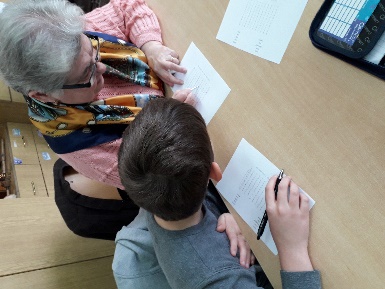 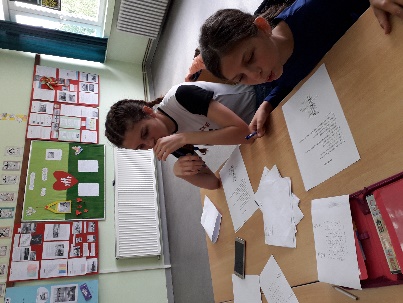 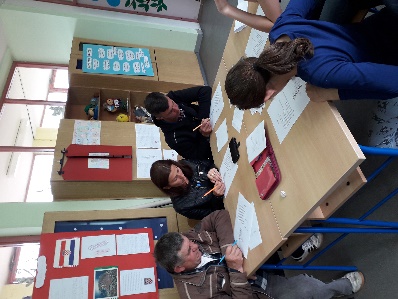 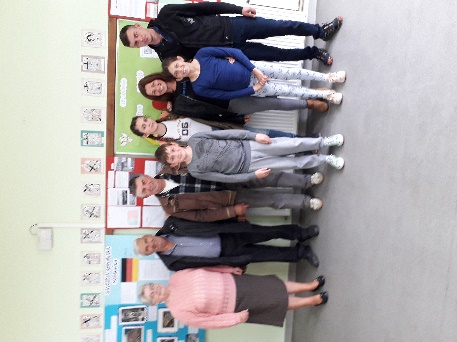 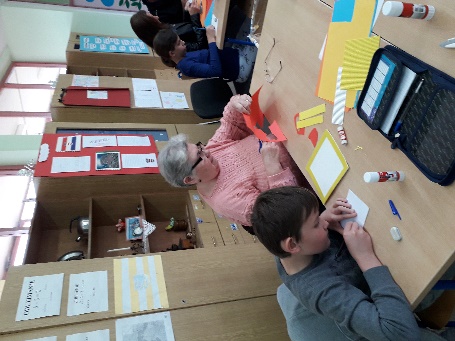 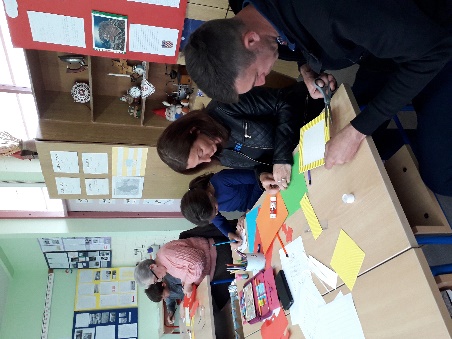 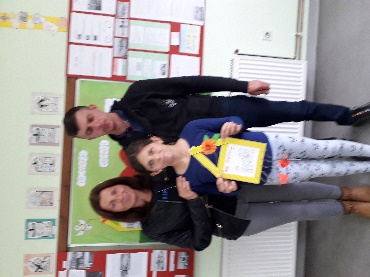 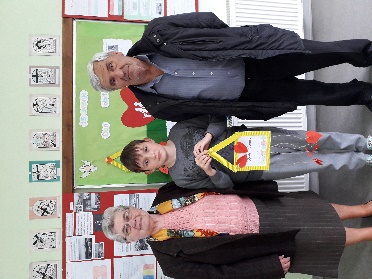 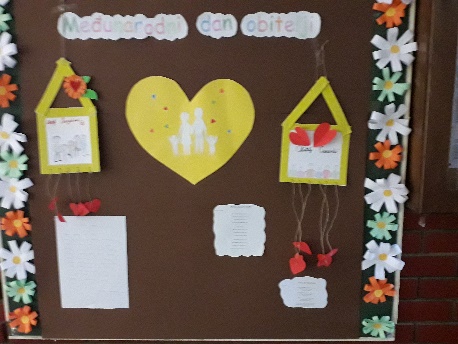 